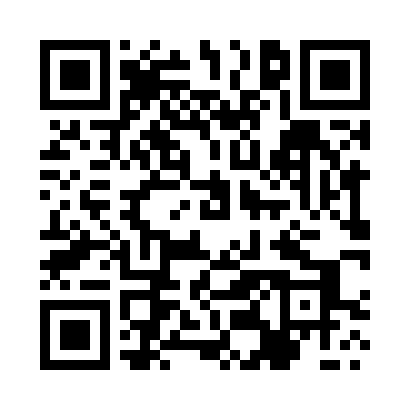 Prayer times for Korzensko, PolandMon 1 Apr 2024 - Tue 30 Apr 2024High Latitude Method: Angle Based RulePrayer Calculation Method: Muslim World LeagueAsar Calculation Method: HanafiPrayer times provided by https://www.salahtimes.comDateDayFajrSunriseDhuhrAsrMaghribIsha1Mon4:286:2712:565:237:269:182Tue4:256:2512:565:257:289:203Wed4:236:2212:565:267:309:224Thu4:206:2012:555:277:329:255Fri4:176:1812:555:287:339:276Sat4:146:1612:555:297:359:297Sun4:116:1412:555:317:379:318Mon4:086:1112:545:327:389:349Tue4:056:0912:545:337:409:3610Wed4:026:0712:545:347:429:3911Thu3:596:0512:535:357:439:4112Fri3:566:0212:535:367:459:4313Sat3:536:0012:535:387:479:4614Sun3:505:5812:535:397:489:4815Mon3:475:5612:525:407:509:5116Tue3:445:5412:525:417:529:5317Wed3:405:5212:525:427:539:5618Thu3:375:5012:525:437:559:5919Fri3:345:4712:525:447:5710:0120Sat3:315:4512:515:457:5810:0421Sun3:285:4312:515:468:0010:0622Mon3:245:4112:515:478:0210:0923Tue3:215:3912:515:498:0310:1224Wed3:185:3712:515:508:0510:1525Thu3:145:3512:505:518:0710:1826Fri3:115:3312:505:528:0810:2027Sat3:085:3112:505:538:1010:2328Sun3:045:2912:505:548:1210:2629Mon3:015:2712:505:558:1310:2930Tue2:575:2512:505:568:1510:32